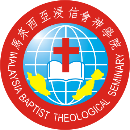 Application Procedure and ProcessApplication ProcedureEmail the following application documents to chloeang@mbts.org.my:Duly filled Application Form by typing (not by handwriting). * MBTS Alumni graduated within 5 years: Complete only sections A – F of the Application Form and submit a one-page essay (<250 words) on reason for upgrading. Items b – f listed below are not required.A testimony describing your conversion experience and growth as a Christian (<500 words).Your conviction of being called into full-time Christian Vocation (full-time student) or why you are interested in pursuing studies at MBTS (non-full-time student) (<500 words).Certificates of highest educational attainment. For theological major degrees, provide also the transcripts.A recent photograph of yourself.Pay a non-refundable Application Fee of RM100 (Malaysians & Developing Countries nationality) or USD50 (Developed Countries nationality) via one of the following methods (do not send cash through postal service): Pay cash at the Finance Office.Deposit the amount into one of the bank accounts below and provide the record or receipt of transaction. Applicants using wire transfer (TT) needs to pay an additional USD40 to cover the remittance taxes and bank charges. Overseas applicants can check with us before making payment.Local & International BankingBank:			CIMB Bank Berhad Bank Address:		G-29 & 30, Jalan Fettes, Prima Tanjung Business Centre, 				11200 Tanjung Tokong,	Penang, Malaysia.Bank Account No.:		800 427 3936Beneficiary:			Malaysia Baptist Theological SeminaryBeneficiary Address:		40A-D, Mukim 17, Batu Ferringhi 11100, Penang, Malaysia.Beneficiary Contact No.:	+ 604 8811078Swift Code Ref.:		CIBBMYKL / CIBBMYKLXXXLocal BankingBank:			Malayan Banking BerhadAccount No.: 		507 143 409 719Beneficiary:			Malaysia Baptist Theological SeminaryMake the payment via TransferWise (https://transferwise.com/invite/u/cheowc13). Applicant using this service needs to pay an additional USD10 to cover transfer charges.Evaluation ProcedureApplications will be evaluated after all application documents, including the Letters of Recommendation and Church Endorsement Letter, have been received. Applications will not be processed if any of the application documents is incomplete.An application typically takes 1 ~ 3 months to be processed, largely depending on how quickly the Letters of Recommendation and Church Endorsement Letter are returned. If necessary, applicants will be interviewed, whether onsite or online.The approval of an application largely depends on whether the applicant fulfills the entrance requirements specified in the Academic Catalogue, including the applicant’s character (as testified by the referees) and academic qualification (or ministry experience for those who do not meet this requirement).  Applicants will be informed of the outcome. An Admission Letter will be issued to approved applicants (now considered students). Residential students (those who live on campus) are to submit a Medical Examination Report before arriving at the campus. This is not applicable to non-residential students.Accommodation Accommodation is only available to full-time students at the Penang Campus.Couple rooms, male dormitories and female dormitories are available (typically twin-sharing type).Family housing (limited unit) is available upon special request.APPLICATION FORM (ENGLISH DEPT)* Please tick  where applicable.B. ProgramC. Family BackgroundD. Education Background (Both Christian and secular, starting from the highest)E. Employment History (Both ministry and secular, starting from the most recent)	F. Conversion & Church MinistriesG. Church ConsensusHave you informed your church pastor / leader about your application? Yes		 No (Please elaborate)Have they approved your plan? Yes		 No (Please elaborate)Has your church pastor / leader affirmed your calling? *Only for those entering full-time Christian ministry. Yes		 No (Please elaborate)Upon graduation, do you plan to return to your country to serve as full-time minister? *Only for non-Malaysian. Yes		 No (Please elaborate)H. Medical Questions	Are you currently taking medications of any form? No		 Yes (Please specify the name of medication and dosage)Have you any previous significant medical / emotional problem, allergies, infectious diseases or hospitalizations? No		 Yes (Please provide detail)Do you think you have any medical / emotional problem that might adversely influence or affect your intended studies? No		 Yes (Please provide detail)Have you undergone any medical / psychological examinations or consultations in the last 4 months?  No		 Yes (Please provide detail)I. ReferencesList three persons who are willing to be your referees. A Letter of Recommendation (LoR) will be emailed to each referee directly. If a referee is not reachable by email, a trusted representative should be appointed to act on behalf of the referee. Two should be your church leaders (include your pastor).A former or current employer (can be replaced by a pastor / church leader if necessary)A Church Endorsement Letter (CEL) will be emailed to you. Print it out and let leaders who represent your church / organization endorse it with the official stamp.Referee 1Referee 2Referee 3J. Financial ResourcesClarify your fund / financial source during study.* Remarks: During application, MBTS will NOT promise work grant to applicant. Therefore, work grant cannot be listed as a financial source.K. Agreement to Abide by the Rules of MBTSA. Basic InformationA. Basic InformationA. Basic InformationA. Basic InformationA. Basic InformationA. Basic InformationA. Basic InformationA. Basic InformationA. Basic Information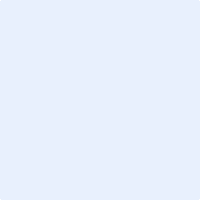 i)NameNameNameNameNameNameNameLast / Family Name :Last / Family Name :First & Middle Name :First & Middle Name :Chinese (if applicable) :Chinese (if applicable) :ii)Personal InformationPersonal InformationPersonal InformationPersonal InformationPersonal InformationPersonal InformationPersonal InformationPersonal InformationGenderGender Male		 Female Male		 Female Male		 Female Male		 Female Male		 FemaleDate of Birth :Date of Birth :Nationality :Nationality :I/C No. (Malaysian) /Passport No. (non-Malaysian) :I/C No. (Malaysian) /Passport No. (non-Malaysian) :I/C No. (Malaysian) /Passport No. (non-Malaysian) :Possess any kind of long-term Malaysian visa (non-Malaysian) :Possess any kind of long-term Malaysian visa (non-Malaysian) :Possess any kind of long-term Malaysian visa (non-Malaysian) : No	 Yes (Specify type) No	 Yes (Specify type) No	 Yes (Specify type)iii)ContactContactContactContactContactContactContactContactContactMobile Phone :Email Address :Address:iv)Emergency ContactEmergency ContactEmergency ContactEmergency ContactEmergency ContactEmergency ContactEmergency ContactEmergency ContactEmergency ContactName :Mobile Phone :Relationship :i)Penang Campus Penang Campus Pace of study :	 Part-Time	 Full-Time * Apply to stay in dormitory?   Yes    NoPace of study :	 Part-Time	 Full-Time * Apply to stay in dormitory?   Yes    NoPace of study :	 Part-Time	 Full-Time * Apply to stay in dormitory?   Yes    NoPace of study :	 Part-Time	 Full-Time * Apply to stay in dormitory?   Yes    NoPace of study :	 Part-Time	 Full-Time * Apply to stay in dormitory?   Yes    NoPace of study :	 Part-Time	 Full-Time * Apply to stay in dormitory?   Yes    NoProgram : Diploma in Christian Studies (DIPCS)		   Bachelor of Theology (BTH) Diploma in Christian Studies (DIPCS)		   Bachelor of Theology (BTH) Diploma in Christian Studies (DIPCS)		   Bachelor of Theology (BTH) Diploma in Christian Studies (DIPCS)		   Bachelor of Theology (BTH) Diploma in Christian Studies (DIPCS)		   Bachelor of Theology (BTH) Graduate Diploma in Christian Studies (GDIPCS)    Master of Christian Studies (MCS)  Graduate Diploma in Christian Studies (GDIPCS)    Master of Christian Studies (MCS)  Graduate Diploma in Christian Studies (GDIPCS)    Master of Christian Studies (MCS)  Graduate Diploma in Christian Studies (GDIPCS)    Master of Christian Studies (MCS)  Graduate Diploma in Christian Studies (GDIPCS)    Master of Christian Studies (MCS)  Master of Divinity (MDIV)			   Master of Divinity CTE (MDIV CTE) Master of Divinity (MDIV)			   Master of Divinity CTE (MDIV CTE) Master of Divinity (MDIV)			   Master of Divinity CTE (MDIV CTE) Master of Divinity (MDIV)			   Master of Divinity CTE (MDIV CTE) Master of Divinity (MDIV)			   Master of Divinity CTE (MDIV CTE) Master of Arts in Pastoral Studies (MAPS) Master of Arts in Pastoral Studies (MAPS) Master of Arts in Pastoral Studies (MAPS) Master of Arts in Pastoral Studies (MAPS) Master of Arts in Pastoral Studies (MAPS)ii)Klang Valley CampusKlang Valley CampusKlang Valley CampusProgram : Diploma in Christian Studies (DIPCS)		   Bachelor of Theology (BTH) Diploma in Christian Studies (DIPCS)		   Bachelor of Theology (BTH) Diploma in Christian Studies (DIPCS)		   Bachelor of Theology (BTH) Diploma in Christian Studies (DIPCS)		   Bachelor of Theology (BTH) Diploma in Christian Studies (DIPCS)		   Bachelor of Theology (BTH) Graduate Diploma in Christian Studies (GDIPCS)    Master of Christian Studies (MCS)	 Graduate Diploma in Christian Studies (GDIPCS)    Master of Christian Studies (MCS)	 Graduate Diploma in Christian Studies (GDIPCS)    Master of Christian Studies (MCS)	 Graduate Diploma in Christian Studies (GDIPCS)    Master of Christian Studies (MCS)	 Graduate Diploma in Christian Studies (GDIPCS)    Master of Christian Studies (MCS)	 Master of Arts in Pastoral Studies (MAPS) 	   Master of Arts in Urban Ministry (MAUM) Master of Arts in Pastoral Studies (MAPS) 	   Master of Arts in Urban Ministry (MAUM) Master of Arts in Pastoral Studies (MAPS) 	   Master of Arts in Urban Ministry (MAUM) Master of Arts in Pastoral Studies (MAPS) 	   Master of Arts in Urban Ministry (MAUM) Master of Arts in Pastoral Studies (MAPS) 	   Master of Arts in Urban Ministry (MAUM) Master of Divinity (MDIV)			   Master of Divinity CTE (MDIV CTE) Master of Divinity (MDIV)			   Master of Divinity CTE (MDIV CTE) Master of Divinity (MDIV)			   Master of Divinity CTE (MDIV CTE) Master of Divinity (MDIV)			   Master of Divinity CTE (MDIV CTE) Master of Divinity (MDIV)			   Master of Divinity CTE (MDIV CTE) Master of Arts in Great Commission Apologetics (MAGCA) Master of Arts in Great Commission Apologetics (MAGCA) Master of Arts in Great Commission Apologetics (MAGCA) Master of Arts in Great Commission Apologetics (MAGCA) Master of Arts in Great Commission Apologetics (MAGCA)iii)Online CampusOnline CampusProgram : Diploma in Christian Counseling (DIPCC)      Graduate Diploma in Christian Studies (GDIPCS)   Diploma in Christian Counseling (DIPCC)      Graduate Diploma in Christian Studies (GDIPCS)   Diploma in Christian Counseling (DIPCC)      Graduate Diploma in Christian Studies (GDIPCS)   Diploma in Christian Counseling (DIPCC)      Graduate Diploma in Christian Studies (GDIPCS)   Diploma in Christian Counseling (DIPCC)      Graduate Diploma in Christian Studies (GDIPCS)  Intercultural StudiesIntercultural StudiesIntercultural StudiesIntercultural Studies Master of Arts (MAIS)		 Diploma (DIPIS)Holistic Child DevelopmentHolistic Child DevelopmentHolistic Child DevelopmentHolistic Child Development Master of Arts (MAHCD)	 Diploma (DIPHCD)Biblical InterpretationBiblical InterpretationBiblical InterpretationBiblical Interpretation Master of Arts (MABI)		 Diploma (DIPBI)World Christian StudiesWorld Christian StudiesWorld Christian StudiesWorld Christian Studies Master of Arts (MAWCS)	 Diploma (DIPWCS)Great Commission Apologetics   Great Commission Apologetics   Great Commission Apologetics   Great Commission Apologetics    Master of Arts (MAGCA)	 Diploma (DIPGCA)Youth MinistryYouth MinistryYouth MinistryYouth Ministry Master of Arts (MAYM)	 Diploma (DIPYM)Marketplace LeadershipMarketplace LeadershipMarketplace LeadershipMarketplace Leadership Master of Arts (MAML)	 Diploma (DIPML)iv)Other Please specify :Please specify :Please specify :i)Status Single		 Married		 Widowed Single		 Married		 Widowed Single		 Married		 Widowed Single		 Married		 Widowed Single		 Married		 Widowed Single		 Married		 Widowed Single		 Married		 Widowed Single		 Married		 Widowed Single		 Married		 Widowed Single		 Married		 Widowed Separated		 Divorced		 Divorced & Remarried Separated		 Divorced		 Divorced & Remarried Separated		 Divorced		 Divorced & Remarried Separated		 Divorced		 Divorced & Remarried Separated		 Divorced		 Divorced & Remarried Separated		 Divorced		 Divorced & Remarried Separated		 Divorced		 Divorced & Remarried Separated		 Divorced		 Divorced & Remarried Separated		 Divorced		 Divorced & Remarried Separated		 Divorced		 Divorced & Remarriedii)For Separated / Divorced / Divorced & Remarried onlyFor Separated / Divorced / Divorced & Remarried onlyFor Separated / Divorced / Divorced & Remarried onlyFor Separated / Divorced / Divorced & Remarried onlyFor Separated / Divorced / Divorced & Remarried onlyFor Separated / Divorced / Divorced & Remarried onlyFor Separated / Divorced / Divorced & Remarried onlyFor Separated / Divorced / Divorced & Remarried onlyFor Separated / Divorced / Divorced & Remarried onlyFor Separated / Divorced / Divorced & Remarried onlyFor Separated / Divorced / Divorced & Remarried onlyDate Separated / Divorced :Date Separated / Divorced :Date Separated / Divorced :Date Remarried :Date Remarried :Reason for separation / divorce :Reason for separation / divorce :Reason for separation / divorce :Reason for separation / divorce :iii)Spouse’s Information (Only for those who are married)Spouse’s Information (Only for those who are married)Spouse’s Information (Only for those who are married)Spouse’s Information (Only for those who are married)Spouse’s Information (Only for those who are married)Spouse’s Information (Only for those who are married)Spouse’s Information (Only for those who are married)Spouse’s Information (Only for those who are married)Spouse’s Information (Only for those who are married)Spouse’s Information (Only for those who are married)Spouse’s Information (Only for those who are married)Name :Mobile Phone :Occupation :Occupation :Does your spouse support your decision to study in MBTS?		 Yes		 NoDoes your spouse support your decision to study in MBTS?		 Yes		 NoDoes your spouse support your decision to study in MBTS?		 Yes		 NoDoes your spouse support your decision to study in MBTS?		 Yes		 NoDoes your spouse support your decision to study in MBTS?		 Yes		 NoDoes your spouse support your decision to study in MBTS?		 Yes		 NoDoes your spouse support your decision to study in MBTS?		 Yes		 NoDoes your spouse support your decision to study in MBTS?		 Yes		 NoDoes your spouse support your decision to study in MBTS?		 Yes		 NoDoes your spouse support your decision to study in MBTS?		 Yes		 NoDoes your spouse support your decision to study in MBTS?		 Yes		 NoWill your family stay with you throughout your study at MBTS? *	 Yes		 NoWill your family stay with you throughout your study at MBTS? *	 Yes		 NoWill your family stay with you throughout your study at MBTS? *	 Yes		 NoWill your family stay with you throughout your study at MBTS? *	 Yes		 NoWill your family stay with you throughout your study at MBTS? *	 Yes		 NoWill your family stay with you throughout your study at MBTS? *	 Yes		 NoWill your family stay with you throughout your study at MBTS? *	 Yes		 NoWill your family stay with you throughout your study at MBTS? *	 Yes		 NoWill your family stay with you throughout your study at MBTS? *	 Yes		 NoWill your family stay with you throughout your study at MBTS? *	 Yes		 NoWill your family stay with you throughout your study at MBTS? *	 Yes		 No* Only for those from outside of Penang who plan to move to Penang.* Only for those from outside of Penang who plan to move to Penang.* Only for those from outside of Penang who plan to move to Penang.* Only for those from outside of Penang who plan to move to Penang.* Only for those from outside of Penang who plan to move to Penang.* Only for those from outside of Penang who plan to move to Penang.* Only for those from outside of Penang who plan to move to Penang.* Only for those from outside of Penang who plan to move to Penang.* Only for those from outside of Penang who plan to move to Penang.* Only for those from outside of Penang who plan to move to Penang.* Only for those from outside of Penang who plan to move to Penang.iv)Children’s Information (If applicable)Children’s Information (If applicable)Children’s Information (If applicable)Children’s Information (If applicable)Children’s Information (If applicable)Children’s Information (If applicable)Children’s Information (If applicable)Children’s Information (If applicable)Children’s Information (If applicable)Children’s Information (If applicable)Children’s Information (If applicable)NameNameNameNameNameNameNameNameYear of BirthYear of BirthGender 1. M	 F2. M	 F3. M	 F4. M	 F5. M	 F6. M	 Fv)Parent’s Information (Only for those who are single)Parent’s Information (Only for those who are single)Parent’s Information (Only for those who are single)Parent’s Information (Only for those who are single)Parent’s Information (Only for those who are single)Parent’s Information (Only for those who are single)Parent’s Information (Only for those who are single)Parent’s Information (Only for those who are single)Parent’s Information (Only for those who are single)Parent’s Information (Only for those who are single)Parent’s Information (Only for those who are single)Father’s Name :Mobile Phone :Occupation :Occupation :Mother’s Name :Mobile Phone :Occupation :Occupation :Year Certificate / Qualification ObtainedName of School / Institute      -            -            -            -            -            -      Year PositionName of Company / Organization      -            -            -            -            -            -      i)ConversionConversionConversionConversionConversionConversionConversionYear of Baptism :Year of Baptism :Year of Baptism :Church conducted the Baptism :Church conducted the Baptism :Church conducted the Baptism :ii)Church which you currently are a member of or attend regularlyChurch which you currently are a member of or attend regularlyChurch which you currently are a member of or attend regularlyChurch which you currently are a member of or attend regularlyChurch which you currently are a member of or attend regularlyChurch which you currently are a member of or attend regularlyChurch which you currently are a member of or attend regularlyName of Church :Address :Denomination : Baptist	 Methodist	 Anglican	 Presbyterian	 Basel Baptist	 Methodist	 Anglican	 Presbyterian	 Basel Baptist	 Methodist	 Anglican	 Presbyterian	 Basel Baptist	 Methodist	 Anglican	 Presbyterian	 Basel Baptist	 Methodist	 Anglican	 Presbyterian	 Basel Baptist	 Methodist	 Anglican	 Presbyterian	 Basel A.O.G.	 S.I.B. A.O.G.	 S.I.B. A.O.G.	 S.I.B. A.O.G.	 S.I.B.Other (Please specify) :Attended since year :Attended since year :Are you a member of this Church?	 Yes	 NoAre you a member of this Church?	 Yes	 NoAre you a member of this Church?	 Yes	 Noiii)Ministries / ActivitiesMinistries / ActivitiesMinistries / ActivitiesMinistries / ActivitiesMinistries / ActivitiesMinistries / ActivitiesMinistries / ActivitiesPosition in Church :Position in Church :Church / Christian organization ministries / activities involved in the last 2 years :Church / Christian organization ministries / activities involved in the last 2 years :Church / Christian organization ministries / activities involved in the last 2 years :Church / Christian organization ministries / activities involved in the last 2 years :Church / Christian organization ministries / activities involved in the last 2 years :Church / Christian organization ministries / activities involved in the last 2 years :Church / Christian organization ministries / activities involved in the last 2 years : Rev.	 Pr.	 Dr. 	 Mr.	 Mrs.	 Ms.	 Other (please specify)  Rev.	 Pr.	 Dr. 	 Mr.	 Mrs.	 Ms.	 Other (please specify)  Rev.	 Pr.	 Dr. 	 Mr.	 Mrs.	 Ms.	 Other (please specify) Name :Email :How is the person related to you? How is the person related to you?  Rev.	 Pr.	 Dr. 	 Mr.	 Mrs.	 Ms.	 Other (please specify)  Rev.	 Pr.	 Dr. 	 Mr.	 Mrs.	 Ms.	 Other (please specify)  Rev.	 Pr.	 Dr. 	 Mr.	 Mrs.	 Ms.	 Other (please specify) Name :Email :How is the person related to you? How is the person related to you?  Rev.	 Pr.	 Dr. 	 Mr.	 Mrs.	 Ms.	 Other (please specify)  Rev.	 Pr.	 Dr. 	 Mr.	 Mrs.	 Ms.	 Other (please specify)  Rev.	 Pr.	 Dr. 	 Mr.	 Mrs.	 Ms.	 Other (please specify) Name :Email :How is the person related to you? How is the person related to you?  Personal Saving RM lump sum		 per year		 per month lump sum		 per year		 per month Family SupportRM lump sum		 per year		 per month lump sum		 per year		 per month Church SupportRM lump sum		 per year		 per month lump sum		 per year		 per month OtherRMSpecify source:By submitting this Application Form, I, the applicant, hereby agree to the Statement of Faith (refer to the Academic Catalogue) and abide by the code of conduct expected of all MBTS students if I am accepted as a student. I agree that MBTS has the absolute discretion to take disciplinary action, including expulsion, in the event that I have conducted myself in a manner contrary to the code of conduct or in any way prejudicial to the interest or reputation of MBTS.By submitting this Application Form, I, the applicant, hereby agree to the Statement of Faith (refer to the Academic Catalogue) and abide by the code of conduct expected of all MBTS students if I am accepted as a student. I agree that MBTS has the absolute discretion to take disciplinary action, including expulsion, in the event that I have conducted myself in a manner contrary to the code of conduct or in any way prejudicial to the interest or reputation of MBTS.By submitting this Application Form, I, the applicant, hereby agree to the Statement of Faith (refer to the Academic Catalogue) and abide by the code of conduct expected of all MBTS students if I am accepted as a student. I agree that MBTS has the absolute discretion to take disciplinary action, including expulsion, in the event that I have conducted myself in a manner contrary to the code of conduct or in any way prejudicial to the interest or reputation of MBTS.By submitting this Application Form, I, the applicant, hereby agree to the Statement of Faith (refer to the Academic Catalogue) and abide by the code of conduct expected of all MBTS students if I am accepted as a student. I agree that MBTS has the absolute discretion to take disciplinary action, including expulsion, in the event that I have conducted myself in a manner contrary to the code of conduct or in any way prejudicial to the interest or reputation of MBTS.By submitting this Application Form, I, the applicant, hereby agree to the Statement of Faith (refer to the Academic Catalogue) and abide by the code of conduct expected of all MBTS students if I am accepted as a student. I agree that MBTS has the absolute discretion to take disciplinary action, including expulsion, in the event that I have conducted myself in a manner contrary to the code of conduct or in any way prejudicial to the interest or reputation of MBTS.Date :